СОБРАНИЕ ПРЕДСТАВИТЕЛЕЙ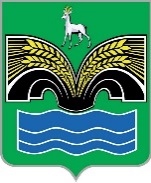 СЕЛЬСКОГО ПОСЕЛЕНИЯ БОЛЬШАЯ КАМЕНКАМУНИЦИПАЛЬНОГО РАЙОНА КРАСНОЯРСКИЙСАМАРСКОЙ ОБЛАСТИЧЕТВЕРТОГО СОЗЫВАРЕШЕНИЕот 1 апреля 2024 года № 11О назначении членов конкурсной комиссии по отбору кандидатур на должность Главы сельского поселения Большая Каменка муниципального района Красноярский Самарской областиВ соответствии с пунктами 2 и 3 статьи 41 Устава сельского поселения Большая Каменка муниципального района Красноярский Самарской области, Собрание представителей сельского поселения Большая Каменка муниципального района Красноярский Самарской области РЕШИЛО:1. Назначить членами конкурсной комиссии по отбору кандидатур на должность Главы сельского поселения Большая Каменка муниципального района Красноярский Самарской области:1) Святкина Ивана Владимировича - председателя Собрания представителей сельского поселения Большая Каменка муниципального района Красноярский Самарской области;2) Косымову Любовь Валентиновну - депутата Собрания представителей сельского поселения Большая Каменка муниципального района Красноярский Самарской области;3) Курганова Николая Владимировича - депутата Собрания представителей сельского поселения Большая Каменка муниципального района Красноярский Самарской области;4) Лапова Игоря Вячеславовича - депутата Собрания представителей сельского поселения Большая Каменка муниципального района Красноярский Самарской области.2. Опубликовать настоящее решение в газете «Красноярский вестник» в целях информирования населения сельского поселения Большая Каменка муниципального района Красноярский Самарской области.3. Настоящее решение вступает в силу со дня его принятия. Председатель Собрания представителей сельского поселения Большая Каменкамуниципального района КрасноярскийСамарской области 							И.В. Святкин